VIETINIO ŪKIO IR TURTO VALDYMO SKYRIUSAIŠKINAMASIS RAŠTAS2020 m. birželio 26  d.RaseiniaiVietinio ūkio ir turto valdymoskyriaus vyr. specialistas				Romualdas Morkevičius(Autorius, pareigos)			(parašas)	(vardas, pavardė)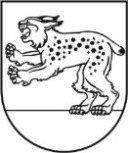 dėl RASEINIŲ RAJONO SAVIVALDYBEI NUOSAVYBĖS TEISE PRIKLAUSANČIO NEKILNOJAMOJO TURTO NURAŠYMO IR LIKVIDAVIMO1. Parengto projekto tikslai ir uždaviniai.Nurašyti ir likviduoti Savivaldybei nuosavybės teise priklausantį, šiuo metu UAB „Raseinių vandenys“ apskaitomą turtą – Ilgižių vandenvietės vandens bokštą (20 m) ir gręžinį (124 m), Ilgižių I k., Betygalos sen., Raseinių r. sav., inventorinis numeris U02T/11000337, unikalus daikto numeris: 7299-9009-0010, įsigijimo vertė – 26523,98 Eur, nusidėvėjimo suma 26523,98 Eur, likutinė vertė – 0,00 Eur.Vandens bokštas yra susidėvėjęs, nenaudojamas, pakrypęs ir kelia grėsmę aplinkiniams (žmonėms ir gyvuliams).2. Kokių pozityvių rezultatų laukiama.Nurašius ir likvidavus aukščiau aprašytą nekilnojamąjį turtą, bus sutvarkyta nekilnojamojo turto apskaita, nenaudojamas ir nereikalingas nekilnojamasis turtas nekels grėsmės aplinkiniams.3. Galimos neigiamos priimto projekto pasekmės ir kokių priemonių reikėtų imtis, kad tokių pasekmių būtų išvengta.Neigiamų pasekmių nenumatoma.4. Jeigu reikia atlikti sprendimo projekto antikorupcinį vertinimą, sprendžia projekto rengėjas, atsižvelgdamas į Teisės aktų projektų antikorupcinio vertinimo taisykles.Vertinimas nereikalingas.5. Projekto rengimo metu gauti specialistų vertinimai ir išvados, ekonominiai apskaičiavimai (sąmatos) ir konkretūs finansavimo šaltiniai.Projektas numatyta tvarka derinamas su Teisės, personalo ir civilinės metrikacijos ir kitais Savivaldybės administracijos skyriais, administracijos direktoriumi.6. Numatomo teisinio reguliavimo poveikio vertinimas (norminio pobūdžio teisės aktams).Parengtas teisės aktas neprieštarauja norminio pobūdžio teisės aktams.7. Projekto autorius ar autorių grupė.Projekto autorius Vietinio ūkio ir turto valdymo skyriaus vyriausiasis specialistas Romualdas Morkevičius. Projektas parengtas atsižvelgiant į UAB „Raseinių vandenys“ informaciją dėl nenaudojamo vandens bokšto Ilgižių I kaime ir vadovaujantis Vietinio ūkio ir turto valdymo skyriaus vedėjo Roberto Pareigio nurodymu.